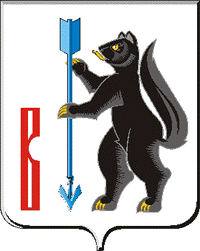 РОССИЙСКАЯ ФЕДЕРАЦИЯСВЕРДЛОВСКАЯ ОБЛАСТЬДУМА ГОРОДСКОГО ОКРУГА ВЕРХОТУРСКИЙРЕШЕНИЕот «27» апреля 2016г. №22г. ВерхотурьеОб утверждении порядка уведомления муниципальными служащими, замещающими должности муниципальной службы в органах местного самоуправления городского округа Верхотурский, о возникновении личной заинтересованности, которая приводит или может привести к конфликту интересовВ соответствии с Федеральными законами от 02 марта 2007 года N 25-ФЗ "О муниципальной службе в Российской Федерации", от 25 декабря 2008 года N 273-ФЗ "О противодействии коррупции", Указом Президента Российской Федерации от 22.12.2015 N 650 "О порядке сообщения лицами, замещающими отдельные государственные должности Российской Федерации, должности федеральной государственной службы, и иными лицами о возникновении личной заинтересованности при исполнении должностных обязанностей, которая приводит или может привести к конфликту интересов, и о внесении изменений в некоторые акты Президента Российской Федерации", руководствуясь статьей 21 Устава городского округа Верхотурский, Дума городского округа Верхотурский      РЕШИЛА:      1.Утвердить Порядок уведомления муниципальными служащими, замещающими должности муниципальной службы в органах местного самоуправления городского округа Верхотурский, о возникновении личной заинтересованности, которая приводит или может привести к конфликту интересов (прилагается).      2.Опубликовать настоящее Решение в информационном бюллетене «Верхотурская неделя и разместить на официальном сайте городского округа Верхотурский.      3.Контроль исполнения настоящего Решения возложить на постоянную комиссию Думы городского округа Верхотурский по регламенту и местному самоуправлению (Чебыкин А.С.).                     Главагородского округа Верхотурский						А.Г. ЛихановУТВЕРЖДЕНРешением Думыгородского округа Верхотурскийот «27» апреля 2016г. №22Порядокуведомления муниципальными служащими, замещающими должностимуниципальной службы в органах местного самоуправлениягородского округа Верхотурский, о возникновенииличной заинтересованности, которая приводит илиможет привести к конфликту интересов1.Настоящий Порядок разработан в соответствии с частью 2 статьи 11 Федерального закона от 25 декабря 2008 года N 273-ФЗ "О противодействии коррупции", пунктом 11 части 1 статьи 12 Федерального закона от 02 марта 2007 года N 25-ФЗ "О муниципальной службе в Российской Федерации", в целях обеспечения реализации предусмотренной в федеральных законах обязанности муниципального служащего уведомлять о личной заинтересованности при исполнении должностных обязанностей, которая приводит или может привести к конфликту интересов, и принимать меры по предотвращению подобного конфликта.2.Настоящий Порядок определяет:порядок уведомления муниципальными служащими, замещающими должности муниципальной службы в органах местного самоуправления городского округа Верхотурский (далее - муниципальные служащие), о возникновении личной заинтересованности, которая приводит или может привести к конфликту интересов (далее - уведомление);перечень сведений, содержащихся в таких уведомлениях;порядок регистрации уведомлений, меры по предотвращению или урегулированию конфликта интересов.3.Под конфликтом интересов понимается ситуация, при которой личная заинтересованность (прямая или косвенная) муниципального служащего влияет или может повлиять на надлежащее, объективное и беспристрастное исполнение им должностных (служебных) обязанностей (осуществление полномочий).4.Под личной заинтересованностью понимается возможность получения доходов в виде денежных средств, иного имущества, в том числе имущественных прав, услуг имущественного характера, результатов выполненных работ или каких-либо выгод (преимуществ) муниципальным служащим и (или) состоящими с ним в близком родстве или свойстве лицами (родителями, супругами, детьми, братьями, сестрами, а также братьями, сестрами, родителями, детьми супругов и супругами детей), гражданами или организациями, с которыми муниципальный служащий и (или) лица, состоящие с ним в близком родстве или свойстве, связаны имущественными, корпоративными или иными близкими отношениями.5.Муниципальный служащий обязан в письменной форме уведомить представителя нанимателя (работодателя) (далее - работодатель) о личной заинтересованности при исполнении должностных обязанностей, которая может привести к конфликту интересов, и принимать меры по предотвращению подобного конфликта.6.При нахождении муниципального служащего в служебной командировке, не при исполнении должностных (служебных) обязанностей и вне пределов места работы, при возникновении личной заинтересованности, которая приводит или может привести к конфликту интересов, он обязан уведомить об этом с помощью любых доступных средств связи работодателя, а по прибытии к месту прохождения муниципальной службы - оформить уведомление.7.Невыполнение муниципальным служащим обязанности, предусмотренной пунктом 5 настоящего Порядка, является основанием для привлечения его к ответственности в соответствии с законодательством Российской Федерации.8.Информирование муниципальным служащим работодателя о возникновении личной заинтересованности, которая приводит или может привести к конфликту интересов, осуществляется путем составления этим муниципальным служащим письменного уведомления по форме согласно приложению N 1 к настоящему Порядку.9.Уведомление должно содержать сведения:1) о муниципальном служащем, составившем уведомление (фамилия, имя, отчество, замещаемая должность);2) описание личной заинтересованности, которая приводит или может привести к возникновению конфликта интересов;3) описание должностных обязанностей, на исполнение которых может негативно повлиять либо негативно влияет личная заинтересованность;4) предложения по урегулированию конфликта интересов.Уведомление подписывается муниципальным служащим с указанием даты составления уведомления.10.Уведомление подается муниципальным служащим работодателю и подлежит регистрации в журнале регистрации уведомлений о возникновении личной заинтересованности, которая приводит или может привести к конфликту интересов, по форме согласно приложению N 2 к настоящему Порядку.Прием и регистрация уведомлений осуществляются должностным лицом, ответственным за профилактику коррупционных и иных правонарушений в органах местного самоуправления городского округа Верхотурский.В журнале регистрации уведомлений указывается регистрационный номер, который присваивается уведомлению в момент его регистрации, дата регистрации уведомления, а также сведения о муниципальном служащем, составившем уведомление. Нумерация ведется в пределах календарного года. Регистрационный номер, дата регистрации уведомления указываются также на первой странице текста уведомления. Журнал регистрации хранится в течение 5 лет со дня регистрации в нем последнего уведомления, после чего подлежит уничтожению.Копия уведомления с отметкой о регистрации вручается муниципальному служащему, составившему уведомление, по его требованию.Должностное лицо, ответственное за профилактику коррупционных и иных правонарушений органа местного самоуправления городского округа Верхотурский передает работодателю уведомление в день его поступления.11.Для дополнительного выяснения обстоятельств, содержащихся в уведомлении, по решению работодателя может проводиться проверка.Муниципальный служащий, направивший уведомление, в ходе проведения проверки имеет право:1) давать устные и письменные объяснения, представлять заявления и иные документы;2) ознакомиться по окончании проверки с материалами проверки, если это не противоречит требованиям неразглашения сведений, составляющих государственную или иную охраняемую законом тайну.12.Работодатель направляет уведомление (и результаты проверки, в случае ее проведения) в комиссию по соблюдению требований к служебному поведению муниципальных служащих и урегулированию конфликта интересов и, с учетом решения комиссии, принимает решение о том, действительно ли личная заинтересованность приводит или может привести к конфликту интересов, и определяет необходимые меры по предотвращению или урегулированию конфликта интересов.13.Работодатель, если ему стало известно о возникновении у муниципального служащего личной заинтересованности, которая приводит или может привести к конфликту интересов, обязан принять меры по предотвращению или урегулированию конфликта интересов.Предотвращение или урегулирование конфликта интересов может состоять в изменении должностного или служебного положения муниципального служащего, являющегося стороной конфликта интересов, вплоть до его отстранения от исполнения должностных (служебных) обязанностей в установленном порядке, и (или) в его отказе от выгоды, явившейся причиной возникновения конфликта интересов. Предотвращение или урегулирование конфликта интересов, стороной которого является муниципальный служащий, осуществляются путем отвода или самоотвода муниципального служащего в случаях и порядке, предусмотренных законодательством Российской Федерации.14.Должностное лицо, ответственное за профилактику коррупционных и иных правонарушений органа местного самоуправления городского округа Верхотурский, обеспечивает информирование о принятом работодателем решении муниципального служащего, представившего уведомление, в течение двух рабочих дней с момента принятия соответствующего решения.15.Муниципальный служащий, являющийся работодателем, которому стало известно о возникновении у подчиненного ему муниципального служащего личной заинтересованности, которая приводит или может привести к конфликту интересов, подлежит увольнению (освобождению от должности) в случае непринятия мер по предотвращению и (или) урегулированию конфликта интересов, стороной которого является подчиненный ему муниципальный служащий.Приложение N 1к Порядку уведомлениямуниципальными служащими, замещающимидолжности муниципальной службыв органах местного самоуправлениягородского округа Верхотурский,о возникновении личнойзаинтересованности, которая приводит илиможет привести к конфликту интересовФорма                                    Представителю нанимателя (работодателю)                                ___________________________________________                                     (инициалы, фамилия в дательном падеже)                                от ________________________________________(фамилия, инициалы муниципального служащего                                                      в родительном падеже)                                ___________________________________________                                                   (наименование должности)                                ___________________________________________                                         (с указанием подразделения органа)                              УВЕДОМЛЕНИЕ <1>            о возникновении личной заинтересованности, которая             приводит или может привести к конфликту интересовСообщаю, что:1. ___________________________________________________________________________________________________________________________________________________(описание личной заинтересованности, которая приводит          или может привести к возникновению конфликта интересов)___________________________________________________________________________2. ______________________________________________________________________________________________________________________________________________________________________________________________________________________________(описание должностных обязанностей, на исполнение которых может         негативно повлиять либо влияет личная заинтересованность)3. ________________________________________________________________________            (предложение по урегулированию конфликта интересов)___________________________________________________________________________"__" __________ 20__ г. __________________________                               (подпись)<1> Регистрационный номер в журнале регистрации уведомлений:N ___________________________ "__" __________ 20__ г.Приложение N 2к Порядку уведомлениямуниципальными служащими, замещающимидолжности муниципальной службыв органах местного самоуправлениягородского округа Верхотурский,о возникновении личнойзаинтересованности, которая приводит илиможет привести к конфликту интересовФормаЖУРНАЛрегистрации уведомлений о возникновении личнойзаинтересованности, которая приводит или может привестик конфликту интересов, муниципальных служащих,замещающих должности муниципальной службыв органахместного самоуправления городского округа ВерхотурскийУведомлениеУведомлениеФ.И.О. муниципального служащегоДолжность муниципального служащего с указанием структурного подразделения органаФ.И.О. регистрирующегоПодпись регистрирующегоПодпись муниципального служащего, подавшего уведомлениеОтметка о получении копии уведомления (копию получил, подпись, дата)NДата регистрацииФ.И.О. муниципального служащегоДолжность муниципального служащего с указанием структурного подразделения органаФ.И.О. регистрирующегоПодпись регистрирующегоПодпись муниципального служащего, подавшего уведомлениеОтметка о получении копии уведомления (копию получил, подпись, дата)12345678